Primary 6 Homework Overview 11/03/24We are going digital!  Please access this homework sheet on the school blog. https://blogs.glowscotland.org.uk/ea/mrsmitchell/homework/If there are any issues accessing the blog, your teacher will issue a homework sheet.  This is to reduce waste and costs.  Thanks.SpellingReadingSpelling: ‘k’Copy your spelling words three times in your jotter, then diacritically mark (record the number of sounds, not letter, in each word).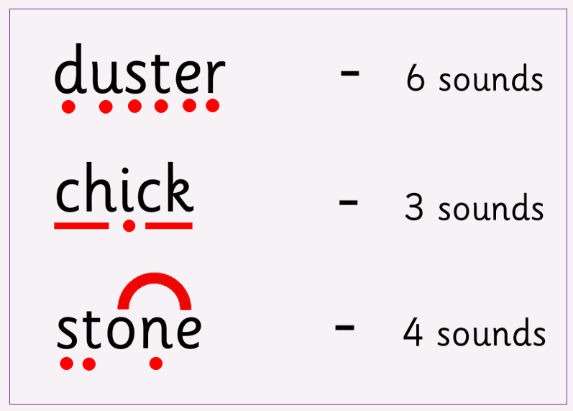 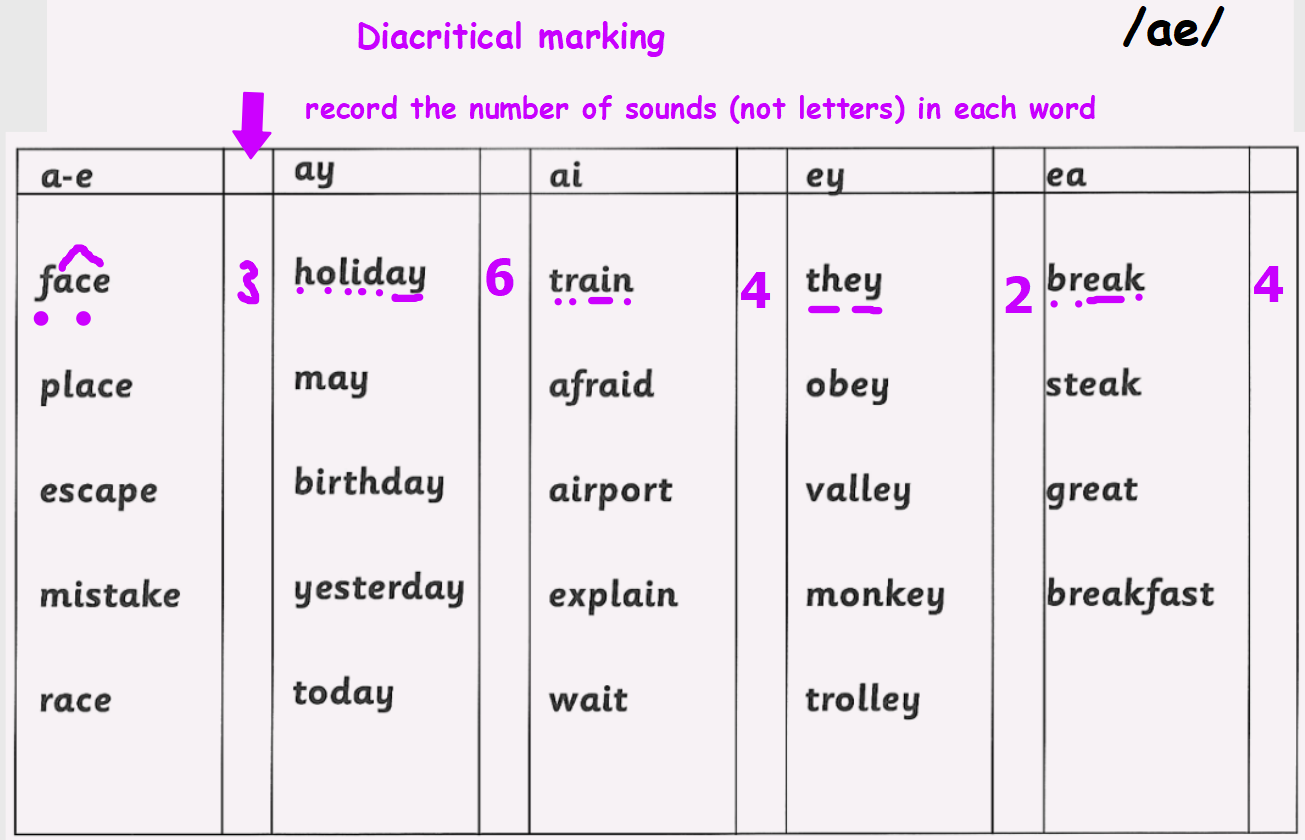 Please read the pages of your bug club book allocated by your teacher.Spelling: ‘k’Copy your spelling words three times in your jotter, then diacritically mark (record the number of sounds, not letter, in each word).Numeracy and MathematicsMultiplication Snakes:  Choose your times table and level of challenge!https://www.mathplayground.com/multiplication_snake.html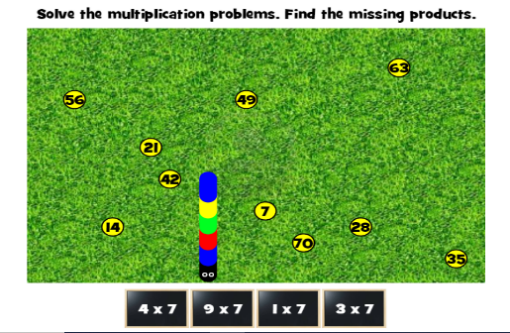 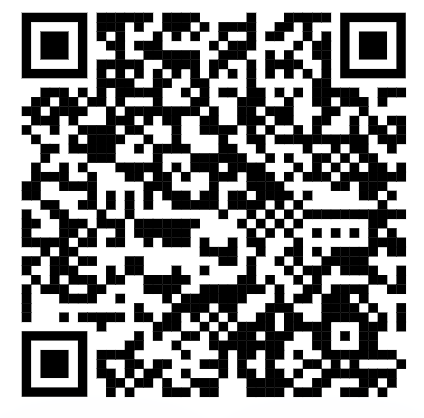 Converting Length: ‘mm to cm’https://kids.classroomsecrets.co.uk/resource/year-3-equivalent-lengths-mm-and-cm-game/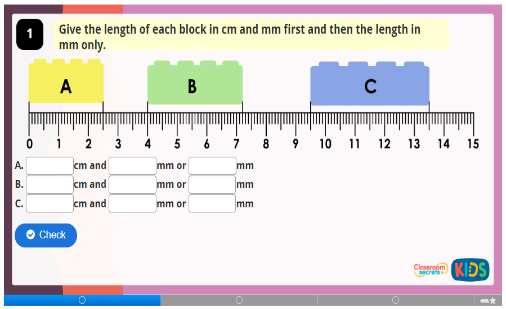 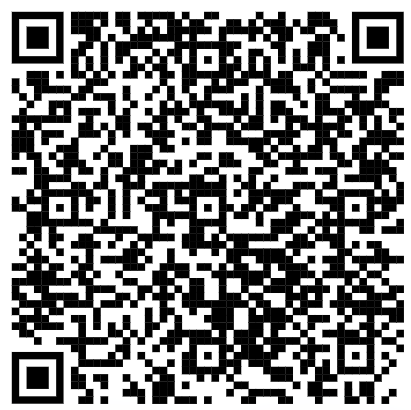 